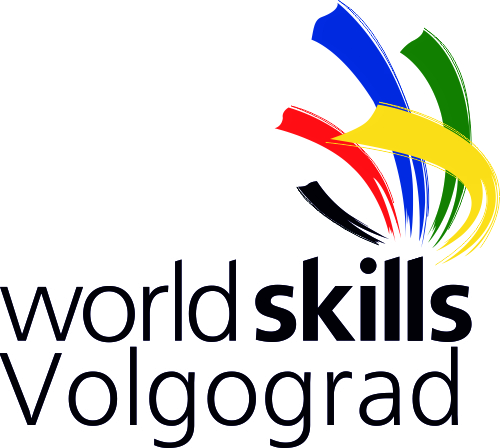 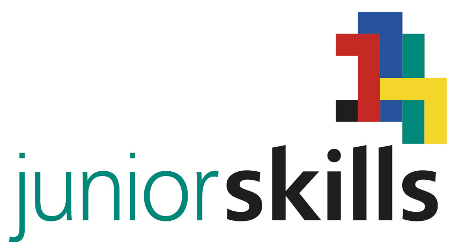 Заявка*на участие в соревновании JuniorSkills для учащихся 10-13 лет и 14-17 лет в рамках Регионального чемпионата «Молодые профессионалы» (WorldSkillsRussia) в  Волгоградской области3-7 октября 2016 годаОбразовательная организация-заявитель: (полное название в соответствии с Уставом, почтовый адрес)Директор образовательной организации(ФИО полностью, мобильный телефон, эл. почта)Название компетенцииСостав команды (заполняется на каждую компетенцию отдельно)К заявке прилагается:Информация об участниках состязаний JuniorSkills и наставниках команды (Приложение 1).Согласие родителей учащихся образовательной организации на обработку персональных данных (Приложение 2).Согласие родителей (законных представителей) на сопровождение ребенка для участия в соревнованиях (Приложение 3).Согласие наставника команды на обработку персональных данных (Приложение 4).Приказ руководителя образовательной организации по месту работы наставника о возложении на него обязанностей по сопровождению и контролю за несовершеннолетними участниками в ходе соревнований JS.*Заявка принимается только с Приложениями.Данную заявку нужно прислать не позднее 22 сентября . координатору программы JuniorSkills Еськовой Оксане Валерьевне по e-mail: oxana_yeskova@mail.ru, тел. 8-919-985-01-00 в формате Word, заверенную подписью и печатью.Директор  организации                             _________________________              подпись                    Приложение 1Информацияоб участниках состязаний JuniorSkills и наставниках командыНазвание компетенции: ___________________________________________________________Директор  организации                                                                                                подпись                                                                                                                                                                                                                                                                                          М ППриложение 2СОГЛАСИЕна обработку персональных данных участникаЯ, _______________________________________________________________,(ФИО)зарегистрированный (ая) по адресу: ____________________________________________________________________________________________________________,Паспорт: серия _________________ номер ________________ выдан ___________________________________________________________________________________________________________________________________________в соответствии с Федеральным законом от 27.07.2006 № 152-ФЗ «О персональных данных» даю свое согласие муниципальному образовательному учреждению “Гимназия №16” (Региональному координационному центру JuniorSkills в Волгоградской области) на обработку персональных данных (фамилия, имя, отчество, год, месяц и дата рождения, номер и серия паспорта, кем и когда выдан паспорт, адрес регистрации по месту жительства, номера личных телефонов, контактная информация, фотографии, информация об образовании, информация о трудовой деятельности, информация о страховом пенсионном свидетельстве, сведения о наградах (поощрениях), почетных званиях и др.) моего ребенка____________________________________________________________________(ФИО)Даю согласие на совершение следующих операций с персональными данными: сбор, систематизацию, накопление, хранение, уточнение (обновление, изменение), использование, обезличивание, блокирование, уничтожение, а также передачу вышеуказанной информации третьим лицам в случаях, установленных нормативными документами вышестоящих органов и законодательством. Даю согласие на использование смешанного способа обработки моих персональных данных (автоматизированная и неавтоматизированная обработка).Настоящее согласие действует в рамках работы соревнований JuniorSkills, проходящих в рамках  Регионального чемпионата «Молодые профессионалы» (WorldSkills Russia) Волгоградской области и вышестоящих чемпионатов.Я проинформирован (а) о том, что имею право на получение информации, касающейся обработки моих персональных данных, а также что настоящее согласие может быть отозвано мной в любое время в письменной форме.«__» _______________ .            ____________                          ____________                                                                                                      (Подпись)                                                                (ФИО)Приложение 3Согласие родителя (законного представителя) на участие и сопровождение ребенка Я, нижеподписавшаяся, гр.  ______________________________________________                                                         Фамилия, Имя, Отчество_____________ года рождения, паспорт гражданина РФ ______ ________________ выдан___.___._________________________________________________________ ______________________________________________________________________выдавший органдаю свое согласие:на участие в соревновании JuniorSkills, проходящем в рамках Регионального чемпионата «Молодые профессионалы» (WorldSkills Russia) Волгоградской области, который пройдет в период с 3 по 7 октября . по адресу: . Волгоград, ул. им. Грамши, 31по компетенции  _______________________________________________________моего несовершеннолетнего ребенка:______________________________________________________________Фамилия, Имя, Отчество, год рожденияДокумент, удостоверяющий личность: ____________________ серии ___________ номер_____________ выдан ___.___.______________________________________ ______________________________________________________________________выдавший органС регламентом соревнований, конкурсным заданием, инструкциями по технике безопасности были ознакомлены.на сопровождение для участия в данных соревнованиях вышеуказанного ребенка доверенным лицом: ___________________________________________________________________________________________________________________Фамилия, Имя, Отчество доверенного лица_____________ года рождения, паспорт гражданина РФ серии ___________ номер________выдан___.___.__________________________________________________________________________________________________________________выдавший органзарегистрированному по адресу:  _________________________________________ _____________________________________________________________________Мы возлагаем на доверенное лицо обязанность контролировать действия упомянутого несовершеннолетнего ребенка, представлять его интересы в целях защиты его прав, в том числе расписываться от его имени в организационных документах Соревнований, в протоколах инструктажа по охране труда и технике безопасности, а также возлагаем на доверенное лицо ответственность за жизнь и здоровье ребенка.   «__» _______________ 2016 г.            ____________                          _________                                                                                                          (Подпись)                                                             (ФИО)Приложение 4СОГЛАСИЕна обработку персональных данных наставникаЯ,_______________________________________________________________,(ФИО)зарегистрированный (ая) по адресу: ___________________________________________________________________________________________________________,паспорт: серия ____________ номер ___________ выдан ___________________________________________________________________________________________в соответствии с Федеральным законом от 27.07.2006 № 152-ФЗ «О персональных данных» даю свое согласие муниципальному образовательному учреждению “Гимназия N16” (Региональному координационному центру JuniorSkills в Волгоградской области) на обработку персональных данных (фамилия, имя, отчество, год, месяц и дата рождения, номер и серия паспорта, кем и когда выдан паспорт, адрес регистрации по месту жительства, номера личных телефонов, контактная информация, фотографии, информация об образовании, информация о трудовой деятельности, информация о страховом пенсионном свидетельстве, сведения о наградах (поощрениях), почетных званиях и др.).Даю согласие на совершение следующих операций с персональными данными: сбор, систематизацию, накопление, хранение, уточнение (обновление, изменение), использование, обезличивание, блокирование, уничтожение, а также передачу вышеуказанной информации третьим лицам в случаях, установленных нормативными документами вышестоящих органов и законодательством. Даю согласие на использование смешанного способа обработки моих персональных данных (автоматизированная и неавтоматизированная обработка).Настоящее согласие действует в рамках работы соревнований JuniorSkills, проходящих в рамках  Регионального чемпионата «Молодые профессионалы» (WorldSkills Russia) Волгоградской области и вышестоящих чемпионатов.Я проинформирован (а) о том, что имею право на получение информации, касающейся обработки моих персональных данных, а также что настоящее согласие может быть отозвано мной в любое время в письменной форме.«__» _______________ .            ____________                          _____________                                                                                                       (Подпись)                                                                  (ФИО)Приложение 5Выдержки из Регламента Регионального чемпионата Волгоградской области «Молодые профессионалы» (WorldSkills Russia) 18. СОРЕВНОВАНИЯ ДЛЯ ЮНИОРОВ JUNIORSKILLS	…18.3.5. Регистрация участников осуществляется на основании поданных заявок в соответствии с установленными квотами.	18.3.6. Заявки, подписанные директором образовательной организации, подаются в РКЦ JuniorSkills Волгоградской области.	18.3.7. Факт направления заявки подтверждает готовность участия в JS.	18.3.8. Наставники команд до начала соревнований JS обязаны представить РКЦ JuniorSkills Волгоградской области на себя и учащихся оригиналы и копии следующих документов:паспорта/свидетельства о рождении; полиса ОМС; приказа руководителя образовательной организации по месту работы наставника о возложении на него обязанностей по сопровождению и контролю за несовершеннолетними участниками в ходе соревнований JS; согласие родителей (законных представителей) на участие ребенка в соревнованиях и на сопровождение его доверенным лицом (по форме, утверждаемой РКЦ JuniorSkills Волгоградской области);согласие родителей (законных представителей) на обработку персональных данных ребенка (по форме, утверждаемой РКЦ JuniorSkills Волгоградской области)… …18.5.5. Наставник команды.	18.5.5.1. Наставник команды осуществляет административное руководство командой, представляет ее интересы перед организаторами чемпионата, несет полную ответственность за жизнь и здоровье детей во время всех мероприятий чемпионата.	18.5.5.1. Наставник команды присутствует на площадке при проведении инструктажа по технике безопасности и выполнении Конкурсных заданий участниками его команды.На чемпионате JS вся ответственность за контроль и надлежащее поведение всех несовершеннолетних участников команды лежит на ее наставнике.Наставник сам неукоснительно соблюдает требования по охране труда и технике безопасности, контролирует и обеспечивает их соблюдение несовершеннолетними участниками команды.Наставник должен незамедлительно приостановить работы несовершеннолетних участников команды при выявлении неисправности оборудования, инструментов, нарушений требований по охране труда и технике безопасности и любых иных факторов, угрожающих жизни и здоровью людей.Наставник незамедлительно должен сообщить принимающей стороне, Оргкомитету Чемпионата и РКЦ JuniorSkills Волгоградской области о неисправности оборудования, инструментов, нарушении требований по охране труда и технике безопасности и любых иных факторах, угрожающих жизни и здоровью людей, а также о несчастных случаях, произошедших во время проведения чемпионата JS…… 18.5.6.4. Эксперты из числа наставников команд (по согласованию с РКЦ JuniorSkills) – это представители образовательных организаций, принимающих участие в подготовке участников к чемпионату и участвующих в оценивании выполнения Конкурсных заданий.ФИО участникаСтатус участника ( учащийся, наставник команды)Возраст(для учащихся)№ ппСтатус участника командыФИО участника командыДата рождения(день, месяц,год)Город, регионПолное назван. образ.организацииНомер паспорта/св-ва о рожд.Телефон(для наставника обязательно)Эл. Почта(для наставника обязательно)Адрес регистрацииСтраховое свидетельствоИННРазмер футболки(S, M, L,XL,XXL)1Учащийся2Учащийся3Наставник